Recopiez les phrases puis changez les couleurs des phrases. Les Lecoin ont un budget de 2320 euros par mois.Les fins de mois sont parfois difficiles mais ils ont une vie confortable !Copiez-collez les photos puis écrivez une phrase pour chaque photo. NOM : Prénom : Date : 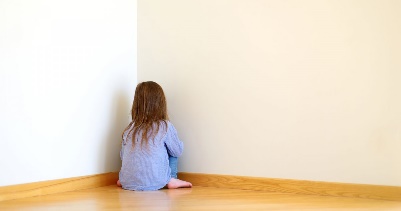 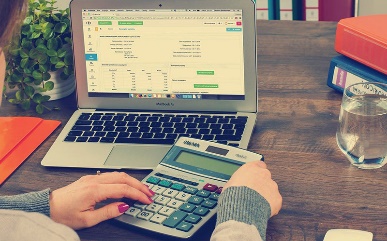 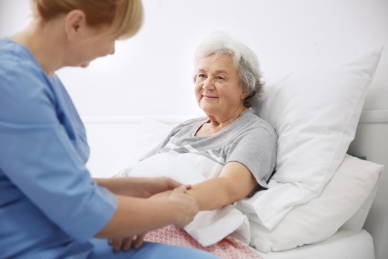 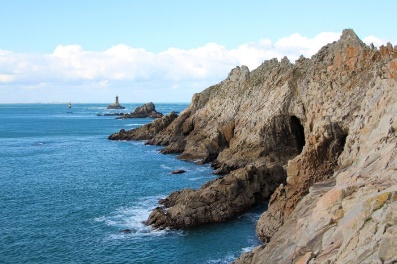 